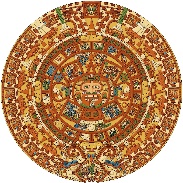 La Academia Dolores Huerta Charter Middle School “A Dual Language Charter Middle School”400 W.Bell St.Las Cruces, NM 88005Phone: 575-526-2984Fax: 575-523-5407 The mission of La Academia Dolores Huerta is to provide a diverse bilingual educational program in the arts that fosters the development of a strong socio-cultural identity while achieving academic success.La misión de La Academia Dolores Huerta es proporcionar un programa educativo bilingüe diverso de las artes que fomenta el desarrollo de una fuerte identidad sociocultural mientras se logra el éxito académico.Regular Governing Council MeetingWednesday, July 07, 2021 at 5:30 PM, LADH Conference RoomCall to order: 5:30 PM Roll call and establish quorumApproval of agenda Open forum-public input*Public comments and observations regarding education policy and governance issues, as well as the strategic planning are heard at this time. Time limit per presenter may be imposed by ChairReview, discussion, and possible approval of June 10, 2021 Regular GC Meeting Minutes.ACTION ITEMSReview, discussion, and possible approval of the 2021-2022 Annual Resolution.Review, discussion, and possible approval of new GC member(s).NEW BUSINESS: DISCUSSION ITEMS ONLY – NO ACTION WILL BE TAKENReview of GC officer term limits and 2021-2022 GC officers.Completion of annual conflict of interest statementsFinance Committee ReportAnnual calendars: GC; administrative; financialReview 2021-2022 academic calendar: first day for staff; first day for students2021-2022 student recruitment/enrollment updateReview final data: Student academic progress: # of students who passed and were retained per grade levelStaff update/changesState testing Head Administrators ReportSecretary ReportGC Recruitment Review of 2020-2021 GC Training LogAdjourn GC general meeting*Any individual attending a board meeting may sign in to participate in the Public Input section of the Agenda, if any. Such persons may speak on any item after the individual is recognized by the President of the Board and introduces himself/herself at the podium. The Governing Council of La Academia Dolores Huerta will not take action on any item presented under Public Input, until an opportunity to do so is afforded. La Academia Dolores Huerta will provide an interpreter for the Hearing Impaired and simultaneous Spanish translation upon request. Requests should be submitted to the chancellor’s office three days prior to the meeting.